Web Meeting Every Friday noon EST to 1PM EST Phone Number:  +1 770-657-9270  Participant Passcode: 310940 https://intuitcorp.webex.com/intuitcorp/j.php?J=595268449 Agenda for 04/26/2013 Meeting Update to group on ballot reconciliation session with SWG on 04/25 (10AM EST Weekly Call)2 Comments were voted on 10 Comments in a block vote15 min update added to the SWG Atlanta agenda on Tuesday Q1Update on where we areNext step and process to get next version of the IGPGD consolidation into c-cda dstuWe would like to be integrated with c-cda in the evolution  We have completed and reconciled all 95 Ballot comments CONGRATULATIONS and Thank you for a concerted effortIt is time to celebrate!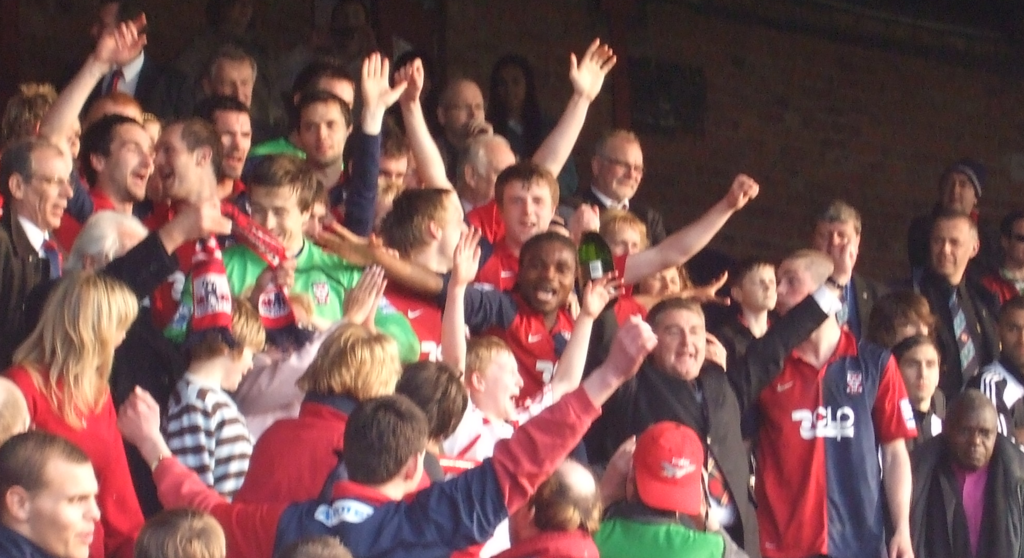 Next steps to get the reconciled version of the Implementation Guide IG Update: Lisa, Jessi, and Virinder work together in 2 or three two hour sessions to get a define a new version of the implementation guide which incorporates all the comment dispositionsUpdated IG Content Review / QA : Gordy/Shawn/Brian go thru the Updated IG to make sure the comments have been addressed as voted and written in the comment dispositionsUpdated IG Style Review : Team C TBD will go thru the updated guide for style and give comments Meeting cancelled on May 3rd and May 10th. Next meeting on May 17th  